	    Aktuellt från Brf. Måran 2 nr 2/24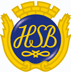  Hej!Motioner till föreningsstämmanMotioner till årets föreningsstämman skall vara styrelsen tillhanda senast den 29 februari.Gemensamt förrådFöremål t.ex rullator, säckkärra mm som förvaras i det gemensamma förrådet i trappuppgången måste vara märkta med namn och lägenhetsnummer. Omärkta föremål kommer att kastas vid vårstädningen, gäller även föremål som ställts i föreningens övriga gemensamma utrymmen som t.ex gångar och andra källarutrymmen.I förrådsrummet som tillhör föreningslokalen vid bastun ligger en madrass mm som ej ägs av Måran 2. De av föreningen ej ägda föremålen bör genast tas bort eller så kastas de vid vårstädningen.Handdukstork Påminnelse, stäng ej av varmvattnet helt till handdukstorken då det finns risk för att legionella bakterier bildas i vattnet som cirkulerar i den om vattnet stängs av.Entrédörr o HissdörrTa bort eventuella små stenar som ligger på tröskeln till entrédörren annars fungerar inte dörrautomatiken. Dörren stängs inte! Vi har även haft problem med att en hiss inte fungerat på grund av att det hamnat små stenar i hisspåret! Hisspåren dammsugs vid städning i trappuppgången men är oturen framme kan små stenar hamna i hisspåret och hissen blir stående.Kontakt med styrelsenKontakt med styrelsen tas via mejl till maran2orebro@outlook.com eller genom att en lapp läggs i föreningens postlåda på Västra Nobelgatan 4. Ring endast i mycket akuta ärendenNästa styrelsemöte blir den 4 marsHälsningar Styrelsen 